110學年度北園國中畢業生各項升學注意事項111.6.8日期項目項目備註備註嘉義區高中職免試入學報名相關事宜嘉義區高中職免試入學報名相關事宜嘉義區高中職免試入學報名相關事宜嘉義區高中職免試入學報名相關事宜嘉義區高中職免試入學報名相關事宜6/30(四)下午5:00公告個人序位查詢請上『111學年度嘉義區高中職免試入學報名平台』  網址：https://cyc.entry.edu.tw選填。【可從學校網站連結此網站】請上『111學年度嘉義區高中職免試入學報名平台』  網址：https://cyc.entry.edu.tw選填。【可從學校網站連結此網站】請上『111學年度嘉義區高中職免試入學報名平台』  網址：https://cyc.entry.edu.tw選填。【可從學校網站連結此網站】6/30(四)下午5:00至7/3(日)1.在家裡完成進行網路志願選填2.列印出正式報名表簽名(請用雷射印表機，勿用噴墨)3.7/4繳交至學校今年因為疫情關係，請同學在家裡完成志願選填，選填完畢，建議先列印「草稿」出來核對志願是否正確，若正確，則列印「正式報名表」(如右圖所示)，一旦列印出正式報名表就無法在更改志願了喔!(若真的要更改志願請打電話(2374673#104)來學校，註冊組會幫你開放權限讓你更改，更改後記得再列印出正式報名表繳交至學校，請記得要繳交最新的那張喔!)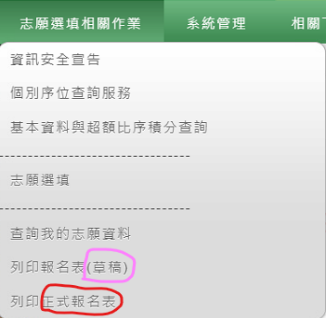 請記得家長「雙方」都要「簽全名」喔!(單親只要一人簽名即可)今年因為疫情關係，請同學在家裡完成志願選填，選填完畢，建議先列印「草稿」出來核對志願是否正確，若正確，則列印「正式報名表」(如右圖所示)，一旦列印出正式報名表就無法在更改志願了喔!(若真的要更改志願請打電話(2374673#104)來學校，註冊組會幫你開放權限讓你更改，更改後記得再列印出正式報名表繳交至學校，請記得要繳交最新的那張喔!)請記得家長「雙方」都要「簽全名」喔!(單親只要一人簽名即可)今年因為疫情關係，請同學在家裡完成志願選填，選填完畢，建議先列印「草稿」出來核對志願是否正確，若正確，則列印「正式報名表」(如右圖所示)，一旦列印出正式報名表就無法在更改志願了喔!(若真的要更改志願請打電話(2374673#104)來學校，註冊組會幫你開放權限讓你更改，更改後記得再列印出正式報名表繳交至學校，請記得要繳交最新的那張喔!)請記得家長「雙方」都要「簽全名」喔!(單親只要一人簽名即可)7/4(一)9:00~11:30至守衛室繳交免試入學報名表當天早上會在守衛室放5個箱子，請同學將報名表投入自己班級的箱子，請同學按照下列規定的時間分流回來學校繳交報名表，繳完報名表請同學立刻回家，不要在校逗留。當天早上會在守衛室放5個箱子，請同學將報名表投入自己班級的箱子，請同學按照下列規定的時間分流回來學校繳交報名表，繳完報名表請同學立刻回家，不要在校逗留。當天早上會在守衛室放5個箱子，請同學將報名表投入自己班級的箱子，請同學按照下列規定的時間分流回來學校繳交報名表，繳完報名表請同學立刻回家，不要在校逗留。7/4(一)9:00~11:30至守衛室繳交免試入學報名表901  9:00-9:10    1-10號     9:10-9:20    11-20號     9:20-9:30    21-25號901  9:00-9:10    1-10號     9:10-9:20    11-20號     9:20-9:30    21-25號904  10:30-10:40   1-10號     10:40-10:50   11-20號     10:50-11:00   21-25號7/4(一)9:00~11:30至守衛室繳交免試入學報名表902  9:30-9:40    1-10號     9:40-9:50    11-20號     9:50-10:00   21-26號902  9:30-9:40    1-10號     9:40-9:50    11-20號     9:50-10:00   21-26號905  11:00-11:10   1-10號     11:10-11:20   11-20號     11:20-11:30   21-24號7/4(一)9:00~11:30至守衛室繳交免試入學報名表903  10:00-10:10  1-10號     10:10-10:20  11-20號     10:20-10:30  21-25號903  10:00-10:10  1-10號     10:10-10:20  11-20號     10:20-10:30  21-25號7/19(二)領取錄取通知單請同學於7/19(二)上午11:30至註冊組領取高中職錄取通知單(同學也可以自行到網站下載錄取通知單)(疫情趨緩則可如期回學校領取，如有延期會請導師在群組通知)請同學於7/19(二)上午11:30至註冊組領取高中職錄取通知單(同學也可以自行到網站下載錄取通知單)(疫情趨緩則可如期回學校領取，如有延期會請導師在群組通知)請同學於7/19(二)上午11:30至註冊組領取高中職錄取通知單(同學也可以自行到網站下載錄取通知單)(疫情趨緩則可如期回學校領取，如有延期會請導師在群組通知)7/21(四)報到請各位同學至錄取高中職報到(9：00-11：00)
因為疫情的關係，請同學注意各錄取學校的公告請各位同學至錄取高中職報到(9：00-11：00)
因為疫情的關係，請同學注意各錄取學校的公告請各位同學至錄取高中職報到(9：00-11：00)
因為疫情的關係，請同學注意各錄取學校的公告五專聯合免試入學報名相關事宜五專聯合免試入學報名相關事宜五專聯合免試入學報名相關事宜五專聯合免試入學報名相關事宜五專聯合免試入學報名相關事宜7/15(五)寄發成績單及通知單招生學校寄發免試入學成績暨現場登記分發報到通知單招生學校寄發免試入學成績暨現場登記分發報到通知單招生學校寄發免試入學成績暨現場登記分發報到通知單7/20(三)五專現場登記分發至招生學校辦理現場登記分發報到因為疫情的關係，請同學注意各錄取學校的公告至招生學校辦理現場登記分發報到因為疫情的關係，請同學注意各錄取學校的公告至招生學校辦理現場登記分發報到因為疫情的關係，請同學注意各錄取學校的公告